【2018年秋學期長期交換計畫(大陸組)】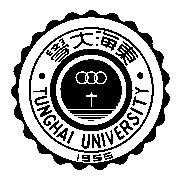 推薦資格同意書本人                 (以下稱為學生)為東海大學                 系/所                                         _____年級學生(學號：             )。獲推薦至_______________大學，長期交換期間自_______年______月至______年______月。針對以下聲明，本人願遵守並自負一切責任：因資格不符交換學校規定或其他因素，而被交換學校拒絕入學者，即喪失錄取資格。費用：不需繳交姐妹校之學費，但需依本校規定繳交交換期間之本校全額學雜費。自行負擔姊妹校之膳宿費、交通費、書籍費、保險費、簽證費等個人生活花費。(詳細請依姐妹校規定為主)於出國前或返校後應協助國際交流服務，內容將另行通知。在出國前，亦需參加國際教育合作處所辦理之各項說明會或訓練課程。(服務時數需滿8小時)於交換期間願維護東海大學校譽，遵守姐妹校相關規定。學習保證金：(1) 確定推薦資格後，需繳交學習保證金新台幣5,000元整。若未被姐妹校接受將返還之。(2) 獲選學生請於2018年4月13日（星期五）12：00之前繳交推薦資格同意書、姊妹校交換申請書及相關資料、家長/監護人同意書、學生健康聲明書、學習保證金新台幣5,000元整、應屆畢業生學生切結書。(請至本處領取繳款通知書至出納組繳費，並將黃聯收據繳回國際處，日後為退費憑證依據)。逾期未繳者，視同放棄，若因個人因素無法成行，或無法全程完成交換計畫者，學習保證金不予退還，並將留下記錄作為爾後申請相關活動的參考。(3) 因不可抗力之因素(例如天災等)不克成行者，予以返還保證金。(4) 研修課程結束返國後，於2019年9月20日前繳交3,000字以上圖文並茂之學習心得報告（e-mail傳送至cst@thu.edu.tw）。完成上述心得，始予以返還保證金，每逾一週扣學習保證金新台幣1,000元。(5) 「姐妹校交換學習心得」該報告之著作財產權歸校方所有，校方有權作適當修改及刋登，若有違約或抄襲者，應接受校規及相關規定處置。選課、學分採認：學生獲入學許可後，需先規劃在姐妹校之選課，遵循姐妹校規定選課。若因參加交換計畫影響畢業時間，本人將自負全責。有關選課及學分採認依東海大學相關規定，參閱網站請由教務處→註冊組→法規專區→東海大學交換至國外學校學生申請修習科目及學分採認注意事項及東海大學學生出境期間有關學業及學籍處理要點）抵達交換學校的一個月內，必須向本處回報，並將出國報告單傳回。交換期間：依本合約明訂交換期間執行，不得任意改變交換期限。本合約未盡相關事宜，依本校相關規定辦理。因應日後保證金退款作業之需要，出國前，請務必至學生資訊系統之銀行帳戶輸入本人銀行分局代號、帳號，才得以完成日後保證金退款手續，個人權益敬請注意。請登入學生資訊系統→資料填寫→現居資料/銀行帳號→輸入資料 →填入資格同意書中匯款帳號。匯款帳號：□ 郵局  □ ____________   銀行______________ 分行(請附上學生本人存摺封面影本)通匯金融代碼               帳號                                     *本筆匯款若因本人提供資料錯誤，以致無法完成退款作業，本室恕不負責；經本室通知更正資料時，請即來行辦理避免影響權益。11.非役男   □免役          □役畢   □役男;   役男學生戶籍地址：                                                                13. 甄試通過後，請加入臉書-東海人在大陸【長期交換】;姐妹校錄取通知及相關文件資料即時公告至臉書。    臉書帳號:                              身分證字號：____________________     學生簽名：___________________日期：_____________【2018年秋學期長期交換計畫(大陸組)】切結書(應屆畢業生適用)本人                為東海大學                系/所____年級學生（學號：           ）。茲因申請本校赴大陸長期交換計畫並獲錄取，將於   年   月至   年   月赴            大學交換。返校後若因交換期間之成績單領取時間、或學分抵免問題以致影響畢業時間、資格，本人概無異議自負全責，特此聲明。此致東海大學國際教育合作處學生簽名：                        身分證字號：                                                  日期:      年    月      日※ 本放切結書填妥後，需親筆簽名並繳交至國際處兩岸事務組。※ 本切結書繳交後，不得以任何理由撤回。【2018年秋學期長期交換計畫(大陸組)】推薦資格放棄聲明書本人                為東海大學                系/所____年級學生（學號：          ）。茲因 _________________________________ ，自願放棄   (請填寫學校名稱) 交換生錄取資格，特立此書，本人概無異議，特此聲明。此致東海大學國際教育合作處學生簽名：                        身分證字號：                                                  日期:      年    月      日※ 本放棄聲明書填妥後，需親筆簽名並繳交至國際處兩岸事務組。※ 本放棄聲明書繳交後，即喪失錄取該校資格，不得以任何理由撤回。【2018年秋學期長期交換計畫(大陸組)】交換生修課證明備註：請於抵達姐妹校與選課完成後，將此報到單經姊妹校用印後，以電子郵件      方式回傳至國際教育合作處，聯絡資訊如下：E-mail：cst@thu.edu.tw【2018年秋學期長期交換計畫(大陸組)】家長/監護人同意書敝子弟              為本校                  系/所     年級學生。申請經由本校國際教育合作處辦理之姐妹校交換學生計畫，獲推薦至________________ 大學，交換期間自     年 ___ 月至     年 ___ 月。一、□敝子弟健康無虞，如有故意隱匿或因過失遺漏或為不實之說明時，導致在參加交換計劃時產生被拒絕入學，或交換期間發生危險，致無法完成在國外之研修計劃者，本人願依學校規定處理，若有教育部補助款，則需繳還教育部之補助款，絕無異議。 □敝子弟健康狀況其他說明：                                 □本人已詳閱「推薦錄取資格確認書」，同意敝子弟參加本計畫，並清楚瞭解該計畫所有相關內容，保證善盡輔導本人子弟遵守該計畫相關規定。 特請 查照 此致 東海大學 國際教育合作處 家長/監護人簽名：________________________ 與學生關係 : ____________________________ 連絡電話：_____________________________ 日期：      年    月      日 本同意書確為家長/監護人同意並親自簽名，如有假冒簽名者，願自負一切責任並按校規處置。                                 學生簽名： _______________________【2018年秋學期長期交換計畫(大陸組)】學生健康聲明書上開欄位所載之聲明事項均經本人確認且據實說明。如有故意隱匿、遺漏或為不實說明而遭受姊妹校拒絕入學，或於交換期間發生危險，致無法完成在海外研習者，本人願自行負擔責任，絕無異議。此致東海大學國際教育合作處薦外交換學生簽名:  　　                      　　    日期: 　　　年　　　月　　　日姓　　名派赴姊妹校名稱研習期間　　年　　月　　日至　　年　　月　　日　　年　　月　　日至　　年　　月　　日　　年　　月　　日至　　年　　月　　日海外連絡方式連絡電話:微信:               QQ:連絡電話:微信:               QQ:連絡電話:微信:               QQ:選課資料共　　　　學分選課資料共　　　　學分選課資料共　　　　學分選課資料共　　　　學分附上選課或註冊資料需經姊妹校相關單位用印，始能生效附上選課或註冊資料需經姊妹校相關單位用印，始能生效附上選課或註冊資料需經姊妹校相關單位用印，始能生效附上選課或註冊資料需經姊妹校相關單位用印，始能生效